În temeiul art.35 alin.(8) şi (9) din Constituţia Republicii Moldova, art.38 alin.(2) din Legea învăţămîntului nr.547-XIII din 21 iulie 1995 şi al art.32 alin.(7) şi (8) din Legea nr.125-XVI din 11 mai 2007 privind cultele religioase şi părţile lor componente, Guvernul HOTĂRĂŞTE:
1. Se stabileşte că, începînd cu anul de studii 2010-2011, în schema orară şcolară a instituţiilor de învăţămînt primar şi gimnazial se include disciplina „Religia”, care va fi predată opţional, în baza cererii părinţilor sau a tutorilor legali ai elevilor. 
2. Ministerul Educaţiei:
a) va opera modificările de rigoare în planurile de învăţămînt pentru clasele primare şi gimnaziale;
b) va elabora Curriculum-ul şi îndrumările metodice pentru disciplina şcolară „Religia” şi, pînă la 20 august 2010, le va pune la dispoziţia instituţiilor de învăţămînt;
c) va asigura organizarea formării personalului didactic pentru predarea disciplinei respective în instituţiile de învăţămînt primar şi gimnazial;
d) va monitoriza realizarea prevederilor planurilor de învăţămînt pentru clasele I-IX cu referire la educaţia religioasă a elevilor;
e) va redistribui mijloacele financiare alocate pentru anul 2010, pentru implementarea disciplinei „Religia” în clasele 1-9 în anul şcolar 2010-2011, şi va perfecta, în modul stabilit, documentele necesare pentru finanţarea etapelor menţionate.[Pct.2 lit.e) introdusă prin HG913 din 30.09.10, MO194-196/05.10.10 art.1004]Prim-ministru                            Vladimir FILAT

Contrasemnează:
Ministrul educaţiei                     Leonid Bujor

                            Nr. 596. Chişinău, 2 iulie 2010.
Republica Moldova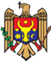 
Republica MoldovaGUVERNULGUVERNULHOTĂRÎRENr. 596
din 02.07.2010HOTĂRÎRENr. 596
din 02.07.2010cu privire la predarea religiei în instituţiile de învăţămîntcu privire la predarea religiei în instituţiile de învăţămîntPublicat : 06.07.2010 în Monitorul Oficial Nr. 114-116 art Nr : 650Publicat : 06.07.2010 în Monitorul Oficial Nr. 114-116 art Nr : 650MODIFICAT
HG913 din 30.09.10, MO194-196/05.10.10 art.1004MODIFICAT
HG913 din 30.09.10, MO194-196/05.10.10 art.1004